PARA EMPEZAR LA DESCRIPCIÓN: 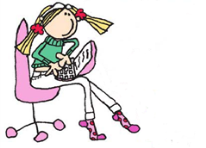 CONSEJOS ANTES DE EMPEZAR A ESCRIBIR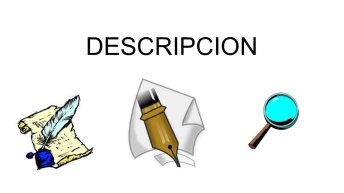 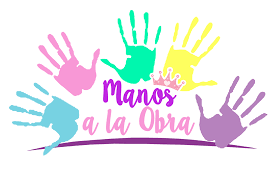 EJERCICIO PARA PRACTICARa) Escoge una planta, flor o un animal que encuentres en primavera (aquí tienes unos ejemplos).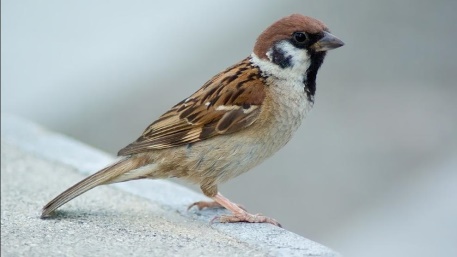 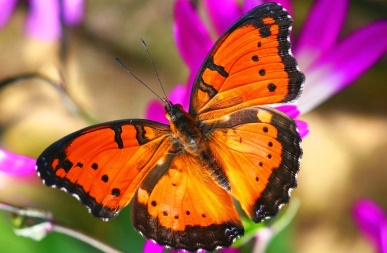 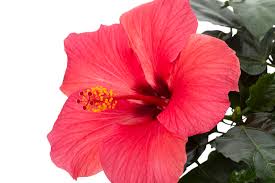 b) Subraya las palabras que dicen cómo es:Qué es:Una planta, una flor, un pájaro, mariposa...PLANTA O FLORTamaño:pequeña, mediana, grande, enorme.Forma:cuadrada, redonda, cilíndrica, ovalada.Color:roja, verde, naranja, amarilla, marrón…Partes:Tallo, flor, pistilo, petalos, cáliz, corona, estambres...ANIMALTamaño:pequeño, mediano, grande, enorme.Color:rojo, naranja, marrón, negro y blanco…Tiene:Patas, alas, boca, pico, antenas,De que tiene recubierto su cuerpo:Plumas, pelos, escamas…Como se desplaza:Por el aire, por el mar, por la tierra.Donde vive:En los bosques, en las ciudades, en los bosques…Se alimenta:Carne, semillas, insectos, c) Forma frases con sentido (puedes añadir comparaciones )________________________________________________________________________________________________________________________________________________________________________________________________________________________________________________________________________________________________________________________________________________________________________________________________________________________________________________